INDICAÇÃO Nº 206/2015Indica ao Poder Executivo Municipal a instalação de uma academia ao ar livre na rua do Amor, atrás da EE Odair de Oliveira Segamarchi, no Jardim Vista Alegre.Excelentíssimo Senhor Prefeito Municipal, Nos termos do Art. 108 do Regimento Interno desta Casa de Leis, dirijo-me a Vossa Excelência para indicar que, por intermédio do Setor competente, a instalação de uma academia ao ar livre na rua do Amor, atrás da EE Odair de Oliveira Segamarchi, no Jardim Vista Alegre.Justificativa:                     Moradores da região estão reivindicando a instalação de uma academia ao ar livre em terreno da municipalidade localizado atrás da Escola E Estadual Odair de Oliveira Segamarchi, na rua do Amor, no Jardim Vista Alegre. No terreno, não há nenhuma benfeitoria e a colocação de equipamentos para exercícios físicos, melhoraria as condições do local, além de proporcionar à comunidade um local para a prática de exercícios visando cuidados com a saúde e o bem estar geral. Atualmente, se os moradores quiserem usufruir desses equipamentos comunitários têm que se deslocar longas distância até o bairro Santa Rita de Cássia ou na divisa com o Parque Residencial do Lago.Plenário “Dr. Tancredo Neves”, em 16 de janeiro de 2015.José Antonio Ferreira“Dr. José”-vereador-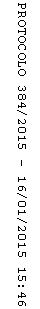 